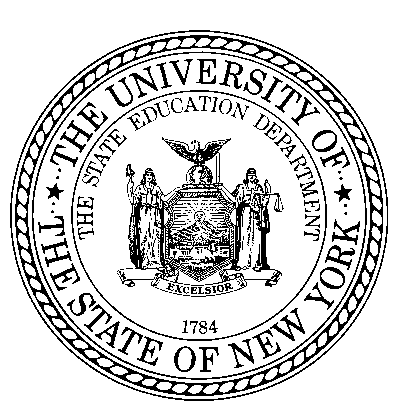 VR-557XPre-Employment Transition Services (Pre-ETS)557X- Work-Based Learning Development AV#:(7 digits)ACCES-VR ID#:(6 digits)CAMS ID #:(10 digits)VR District Office: Provider:VRC Name:NYS Fiscal System ID:NYS Fiscal System ID:NYS Fiscal System ID:Report Date:Report Date:Student First Name:Student Last Name:Student Last Name:Student Phone Number:Student Phone Number:Student Age:Student Email Address:Student Email Address:Paid ExperiencePaid ExperienceUnpaid ExperienceUnpaid ExperienceUnpaid ExperienceUnpaid ExperienceUnpaid ExperienceUnpaid ExperienceUnpaid ExperienceIndividualIndividualGroupGroupGroupGroupGroupGroupGroupStart Date of Work Experience:Start Date of Work Experience:Start Date of Work Experience:Anticipated Completion Date of Work Experience:Anticipated Completion Date of Work Experience:Anticipated Completion Date of Work Experience:Anticipated Completion Date of Work Experience:Anticipated Completion Date of Work Experience:Anticipated Completion Date of Work Experience:Anticipated Completion Date of Work Experience:Anticipated Completion Date of Work Experience:Indicate Last Date of Contact if Drop Out Applies:Indicate Last Date of Contact if Drop Out Applies:Indicate Last Date of Contact if Drop Out Applies:Indicate Last Date of Contact if Drop Out Applies:Indicate Last Date of Contact if Drop Out Applies:Indicate Last Date of Contact if Drop Out Applies:Indicate Last Date of Contact if Drop Out Applies:Indicate Last Date of Contact if Drop Out Applies:Employer-based Work Experience Business Name and Location:Employer-based Work Experience Business Name and Location:Employer-based Work Experience Business Name and Location:Employer-based Work Experience Business Name and Location:Employer-based Work Experience Business Name and Location:Employer-based Work Experience Business Name and Location:Employer-based Work Experience Business Name and Location:Employer-based Work Experience Business Name and Location:Employer-based Work Experience Business Name and Location:Employer-based Work Experience Business Name and Location:Employer-based Work Experience Business Name and Location:Employer-based Work Experience Business Name and Location:Employer-based Work Experience Business Name and Location:Anticipated Work Experience Schedule:Anticipated Work Experience Schedule:Anticipated Work Experience Schedule:Anticipated Work Experience Schedule:Anticipated Work Experience Schedule:Anticipated Work Experience Schedule:Anticipated Work Experience Schedule:Anticipated Work Experience Schedule:Anticipated Work Experience Schedule:Anticipated Work Experience Schedule:Anticipated Work Experience Schedule:Anticipated Work Experience Schedule:Anticipated Work Experience Schedule:Below Describe the Work Experience in Detail Below Describe the Work Experience in Detail Below Describe the Work Experience in Detail Below Describe the Work Experience in Detail Below Describe the Work Experience in Detail Below Describe the Work Experience in Detail Below Describe the Work Experience in Detail Below Describe the Work Experience in Detail Below Describe the Work Experience in Detail Below Describe the Work Experience in Detail Below Describe the Work Experience in Detail Below Describe the Work Experience in Detail Below Describe the Work Experience in Detail Please describe activities that will be completed in this work experience:Please describe activities that will be completed in this work experience:Please describe activities that will be completed in this work experience:Please describe activities that will be completed in this work experience:Please describe activities that will be completed in this work experience:Please describe activities that will be completed in this work experience:Please describe activities that will be completed in this work experience:Please describe activities that will be completed in this work experience:Workplace Tours / Field TripsWorkplace Tours / Field TripsDescribe:Job ShadowingJob ShadowingDescribe:Career MentorshipCareer MentorshipDescribe:Informational InterviewsInformational InterviewsDescribe:Paid or Non-Paid InternshipsPaid or Non-Paid InternshipsDescribe:VolunteeringVolunteeringDescribe:The Importance of NetworkingThe Importance of NetworkingThe Importance of NetworkingThe Importance of NetworkingThe Importance of NetworkingThe Importance of NetworkingThe Importance of NetworkingDescribe:Development of Introductory Elevator Speech for NetworkingDevelopment of Introductory Elevator Speech for NetworkingDevelopment of Introductory Elevator Speech for NetworkingDevelopment of Introductory Elevator Speech for NetworkingDevelopment of Introductory Elevator Speech for NetworkingDevelopment of Introductory Elevator Speech for NetworkingDevelopment of Introductory Elevator Speech for NetworkingDescribe:Opportunities to Applying the Knowledge and Tools LearnedOpportunities to Applying the Knowledge and Tools LearnedOpportunities to Applying the Knowledge and Tools LearnedOpportunities to Applying the Knowledge and Tools LearnedOpportunities to Applying the Knowledge and Tools LearnedOpportunities to Applying the Knowledge and Tools LearnedOpportunities to Applying the Knowledge and Tools LearnedDescribe:Career Related CompetitionsCareer Related CompetitionsDescribe:Completed By: Completed By: Completed By: Completed By: Completed By: SignatureSignatureDatePrinted NameTitlePhone Number:Email: Provider Supervisor:  Provider Supervisor:  Provider Supervisor:  Provider Supervisor:  Provider Supervisor: Qualified Staff SignatureQualified Staff SignatureDatePrinted NameTitle